ПРОЕКТ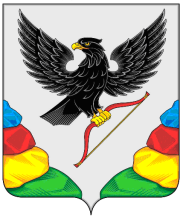           АДМИНИСТРАЦИЯ МУНИЦИПАЛЬНОГО РАЙОНА«НЕРЧИНСКИЙ  РАЙОН» ЗАБАЙКАЛЬСКОГО КРАЯПОСТАНОВЛЕНИЕ         ноября 2023 года 						                                  № г. НерчинскО внесении изменений в постановление администрации муниципального района «Нерчинский район» № 70 от 30.10.2023г. «Об утверждении перечня муниципальных программ, предусмотренных к реализации в 2024 году»В соответствии со статьей 179 Бюджетного кодекса Российской Федерации,  Федеральными законами от 06 октября 2013 года № 131-ФЗ «Об общих принципах организации местного самоуправления в Российской Федерации», от 28 июня 2014 года № 172-ФЗ «О стратегическом планировании в Российской Федерации», постановлением администрации муниципального района «Нерчинский район» от 31 декабря 2015 года № 127 «О порядке разработки и корректировки муниципальных программ муниципального района «Нерчинский район», осуществления мониторинга и контроля их реализации», а также статьей 23 Устава муниципального района «Нерчинский район», администрация муниципального района «Нерчинский район» постановляет: 1. Внести изменения в постановление администрации муниципального района «Нерчинский район» от 30 октября 2023 года № 70.2. Утвердить изменения в постановление администрации муниципального района «Нерчинский район» от 30 октября 2023 года № 70 (прилагается).3. Настоящее постановление опубликовать  в газете «Нерчинская Звезда».    4. Настоящее постановление вступает в силу на следующий день после дня его официального опубликования. И.о. Главы муниципального района«Нерчинский район»                                                         Б.Н. Протасов  Утвержденыпостановлением администрации муниципального района «Нерчинский район»от       ноября 2023 года № ИЗМЕНЕНИЯ,которые вносятся в постановление администрации муниципального района «Нерчинский район» от 30 октября 2023 года № 70Пункт 1 дополнить подпунктом 22 следующего содержания:23) Повышение безопасности дорожного движения на 2024-2027 годы._______________________________